IZVAJALEC ZDRAVSTVENE DEJAVNOSTI (delodajalec)Izvajalec zdravstvene dejavnosti izjavljam, da bom v roku 60 dni po prejemu računa na račun Zbornice zdravstvene in babiške nege Slovenije – Zveze, Ob Železnici 30 A, 1000 Ljubljana, številka računa: SI56 0201 5025 8761 480, sklic 00 0601-117 plačal stroške  v višini  300 € za enkratno opravljanje preizkusa znanja slovenskega strokovnega jezika  za spodaj navedene izvajalce zdravstvene oziroma babiške nege.Seznanjen sem, da v skladu z določili Pravilnika o preizkusu znanja slovenskega strokovnega jezika za zdravstvene delavce in zdravstvene sodelavce, ki opravljajo dejavnosti v zdravstveni in babiški negi,  plačam stroške preizkusa tudi, če se kandidat pravočasno ne odjavi od preizkusa (najpozneje deset dni pred izpitnim rokom), če med opravljanjem preizkusa znanja od preizkusa znanja odstopi ali če uspešno ne opravi preizkusa.Osebno ime in letnica kandidatov/tkUradni naziv izvajalca 
zdravstvene dejavnostiNaslov Poštna številka Telefonska številkaElektronski naslov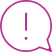 Kandidat/ka kopijo podpisanega obrazca posreduje Zbornici – Zvezi. Pristop k preizkusu znanja je mogoč po prejemu prijavnice, dokazila o izobrazbi, prevoda dokazila o izobrazbi in potrdila o plačilu stroškov preizkusa ali izjave delodajalca o kritju stroškov preizkusa.Primer Imena1968Podpis  pooblaščene osebe izvajalca zdravstvene dejavnosti